Утверждено приказом № 52 от  18.06.2018 г.ПОЛОЖЕНИЕо порядке установления, взимания и расходования родительской платы за присмотр и уход за ребенком в МДОУ «Детский сад № 24 п.Хмельники»Общие положенияl. Настоящее Положение разработано в соответствии:Федеральным законом от 29.12.2012 № 273-ФЗ «Об образовании в Российской Федерации»;Решением Думы Ростовского муниципального района «О плате за присмотр и уход за детьми, осваивающими образовательные программы дошкольного образования в организациях,	осуществляющих	образовательную деятельность»;Письмом Министерства образования и науки РФ от 31.07.2014г. № 08-1002 «О направлении методических рекомендаций»;Уставом муниципального дошкольного образовательного учреждения.Настоящее Положение определяет порядок установления, взимания и расходования родительской платы за присмотр и уход за детьми, компенсации родительской платы за присмотр и уход за детьми в Муниципальном дошкольном образовательном учреждении«Детский сад № 24 п.Хмельники» (далее по тексту МДОУ) в целях улучшения условий присмотра и ухода за детьми в муниципальных дошкольных образовательных организациях, реализующих основную общеобразовательную программу дошкольного образования, упорядочения взимания и использования родительской платы за присмотр и уход за детьми.2.	Установление родительской платыРазмер ежемесячной родительской платы по присмотру и уходу за детьми в МДОУ устанавливается в соответствии с расходами за оказанную услугу по присмотру и уходу за детьми и утверждается Решением Думы РМР.Родительская плата не взимается за присмотр и уход за детьми-инвалидами, детьми- сиротами и детьми, оставшимися без попечения родителей, а также за детьми с туберкулезной интоксикацией.Льгота в размере 50 % по оплате за присмотр и уход за детьми дошкольного возраста в Учреждении предоставляется родителям (законным представителям), имеющим трех и более несовершеннолетних детей.В целях материальной поддержки воспитания и обучения детей, посещающих Учреждение родителям (законным представителям) выплачивается компенсация:на первого ребѐнка в размере 20 % размера внесѐнной ими родительской платы за присмотр и уход ребѐнка;на второго ребѐнка— в размере 50 %;на третьего ребѐнка и последующих детей в размере 700/0 размера указанной родительской платы за счет средств областной субвенции.Перерасчѐт компенсации по причине отсутствия ребѐнка в Учреждении в текущем месяце производится в следующем месяце.Решение о назначении родителю (законному представителю) выплаты компенсации Учреждение принимает в течение 7 рабочих дней.Основанием для отказа в получении компенсации является представление неполного пакета документов, предусмотренного пунктом 2.1 раздела 2 «Порядка назначения и выплаты компенсации части родительской платы за присмотр и уход за детьми». 10-нп от 25.03.2014 г.Порядок взимания родительской платы за присмотр и уход за детьмиРодительская плата за присмотр и уход за детьми в МДОУ вносится ежемесячно за текущий месяц вперед не позднее 10-го числа текущего месяца.Родительская плата за присмотр и уход за детьми в МДОУ взимается на основании договора между МДОУ и родителями (законными представителями) ребенка.Договор составляется в двух экземплярах, один из которых находится в образовательной организации, другой - у родителей (законных представителей).До заключения договора МДОУ обязан ознакомить родителей (законных представителей) со следующей информацией путем размещения в удобном для обозрения месте и на официальном сайте МДОУ в сети Интернет:копия устава;копия лицензии на осуществление образовательной деятельности;комплекс программ и методических разработок, используемых в процессе реализации образовательной программы МДОУ.Перерасчет	родительской	платы	производится	в	случаях	непосещения	ребенком образовательной организации по следующим причинам:болезнь ребенка, подтвержденная справкой медицинского учреждения;закрытие образовательной организации на карантин;отпуск родителей (законных представителей) по их заявлению о непосещении ребенком образовательной организации в данный период;закрытие образовательной организации для проведения плановых и внеплановых ремонтных работ.3.6 Перерасчет производится на основании предоставленных подтверждающих документов. В иных случаях непосещения ребенком образовательной организации перерасчет родительской платы не производится, родительская плата вносится в полном объеме.Расходование родительской платыРасходование средств родительской платы, полученных от родителей (законных представителей за присмотр и уход за детьми в МДОУ, осуществляется в соответствии со следующим перечнем показателей, согласно плану финансово-хозяйственной деятельности МДОУ, утвержденному Учредителем:Сумма средств, полученная в качестве родительской платы, направляется на оплату расходов, связанных с питанием детей, обеспечивая полноценное и качественное питание в соответствии с санитарными нормами и правилами, предъявляемыми к организации питания в дошкольной образовательной организации.Сумма средств, оставшаяся после оплаты расходов, связанных с питанием детей, направляется:на приобретение оборудования, мебели и посуды, необходимых для организации питания и приема пищи воспитанников в учреждении;на приобретение оборудования и мебели, необходимых для организации стирки и ухода за постельным бельем и иными вещами;на приобретение оборудования и мебели в медицинский кабинет;на приобретение оборудования и мебели в групповые ячейки;на приобретение и обслуживание программного обеспечения, необходимого для разработки соответствующего меню с учетом индивидуальных и возрастных особенностей детей; на оказания услуг по ремонту, обслуживанию и установке бытовой техники и оборудования, находящихся в помещениях пищеблока, медицинского кабинета, прачечной, туалетной комнаты, а также приобретение запасных частей к данному оборудованию;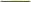 на приобретение материальных запасов, необходимых для присмотра и ухода за ребенком в образовательной организации: моющие и дезинфицирующие средства, средства личной гигиены воспитанников, мягкий инвентарь, медикаменты, мелкий хозяйственный инвентарь, игрушки, прочие товары и материалы, необходимые для организации сна, отдыха и досуга детей; на приобретение уборочного инвентаря, необходимого для присмотра и ухода за ребѐнком в образовательной организации; на оплату услуг по Специальной оценке труда, работников осуществляющих услугу присмотр и уход в образовательной организации;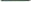 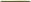 на оплату услуг по повышению квалификации работников, оказывающих услуги по присмотру и уходу за детьми.Не допускается включение расходов на реализацию образовательной программы дошкольного образования, а также расходов на содержание недвижимого имущества образовательных организаций, реализующих образовательную программу дошкольного образования, в родительскую плату за присмотр и уход за ребенком в таких организациях.Заключительная часть.Учреждение имеет право дополнять и изменять отдельные статьи данного Положения, не противоречащие действующему законодательству о ведении деятельности бюджетным образовательным учреждением.Все изменения и дополнения к настоящему Положению утверждаются руководителем Учреждения.Настоящее Положение действует до принятия нового нормативного документа.